Publicado en Ciudad de México el 09/11/2018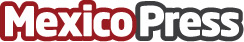 Emite Lotería Nacional Billete especial de Mexicráneos La exposición conformada por 13 piezas de Mexicráneos, estará abierta al público del 9 al 23 de noviembre en el edificio El Moro de la Lotería NacionalDatos de contacto:FWD CONSULTORES SCNota de prensa publicada en: https://www.mexicopress.com.mx/emite-loteria-nacional-billete-especial-de_1 Categorías: Artes Visuales Entretenimiento Eventos Ciudad de México http://www.mexicopress.com.mx